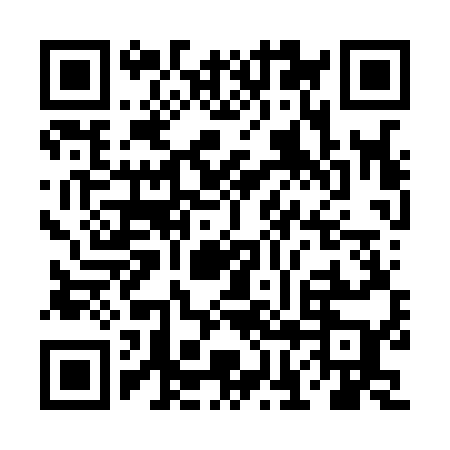 Ramadan times for Groundbirch, British Columbia, CanadaMon 11 Mar 2024 - Wed 10 Apr 2024High Latitude Method: Angle Based RulePrayer Calculation Method: Islamic Society of North AmericaAsar Calculation Method: HanafiPrayer times provided by https://www.salahtimes.comDateDayFajrSuhurSunriseDhuhrAsrIftarMaghribIsha11Mon5:465:467:271:134:597:017:018:4312Tue5:435:437:251:135:017:037:038:4513Wed5:405:407:221:135:037:057:058:4714Thu5:375:377:201:135:047:077:078:4915Fri5:355:357:171:125:067:097:098:5116Sat5:325:327:141:125:087:117:118:5417Sun5:295:297:121:125:097:137:138:5618Mon5:265:267:091:115:117:157:158:5819Tue5:235:237:071:115:137:177:179:0120Wed5:205:207:041:115:147:197:199:0321Thu5:175:177:011:115:167:217:219:0522Fri5:145:146:591:105:187:237:239:0823Sat5:115:116:561:105:197:257:259:1024Sun5:085:086:531:105:217:277:279:1225Mon5:055:056:511:095:227:297:299:1526Tue5:025:026:481:095:247:317:319:1727Wed4:594:596:461:095:257:337:339:2028Thu4:564:566:431:085:277:357:359:2229Fri4:534:536:401:085:287:377:379:2530Sat4:504:506:381:085:307:397:399:2731Sun4:474:476:351:085:317:417:419:301Mon4:444:446:331:075:337:437:439:332Tue4:404:406:301:075:347:457:459:353Wed4:374:376:271:075:367:477:479:384Thu4:344:346:251:065:377:497:499:405Fri4:314:316:221:065:397:517:519:436Sat4:274:276:201:065:407:537:539:467Sun4:244:246:171:065:427:557:559:498Mon4:214:216:141:055:437:577:579:529Tue4:174:176:121:055:447:597:599:5410Wed4:144:146:091:055:468:018:019:57